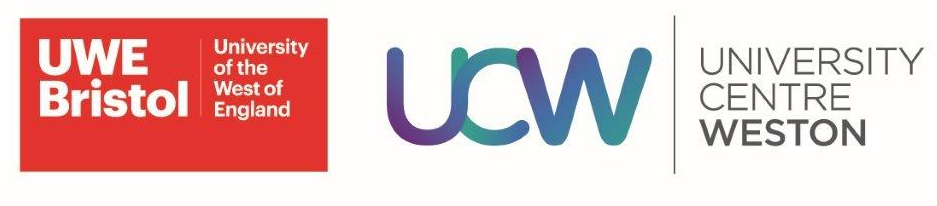 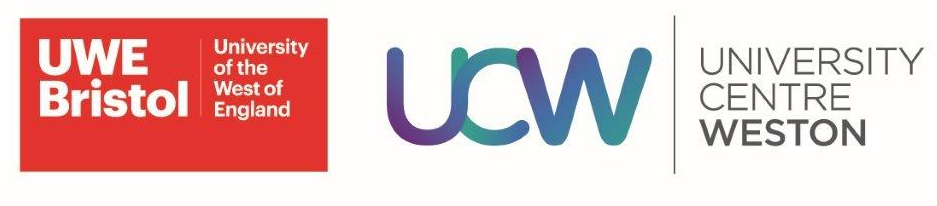 Contents1.	Introduction	1Welcome	1Purpose of the Handbook	12.	Course content	2Course Distinctiveness	23.	Overview of the Programme	3Course structure	4Interim Awards	5Progressing onto Honours Degree	54.	Course Aims	65.	Learning and Teaching Methods	7Work-based Learning	76.	How Quality is Assured	9Quality monitoring and evaluation	9External examiners	9External References	107.	Programme Specification	13Marking Criteria	xxiPolicies and Procedures	xxiIntroductionWelcomeWelcome to the Foundation Science Degree in Health and Social Care Practice. This programme is delivered by University Centre Weston (UCW), in partnership with the University of the West of England (UWE) The Programme sits in the UWE Faculty of Health and Applied Sciences. You are a registered student at UWE and UCW, and you have access to services in both institutionsPurpose of the HandbookThis handbook gives you essential background information that will be of help in your studies on the FdSc Health and social care practice programme.  It provides links to the definitive data sources wherever possible.  The handbook can be accessed via your Virtual Learning Environment (VLE)Please note that the electronic version will be kept up to date and you will be notified of any significant changes. If you have taken a hard copy of any information please remember to refer back to the electronic version to ensure that you are working with the most up to date information.For module information please see the respective Module Handbook.Course contentCourse Distinctiveness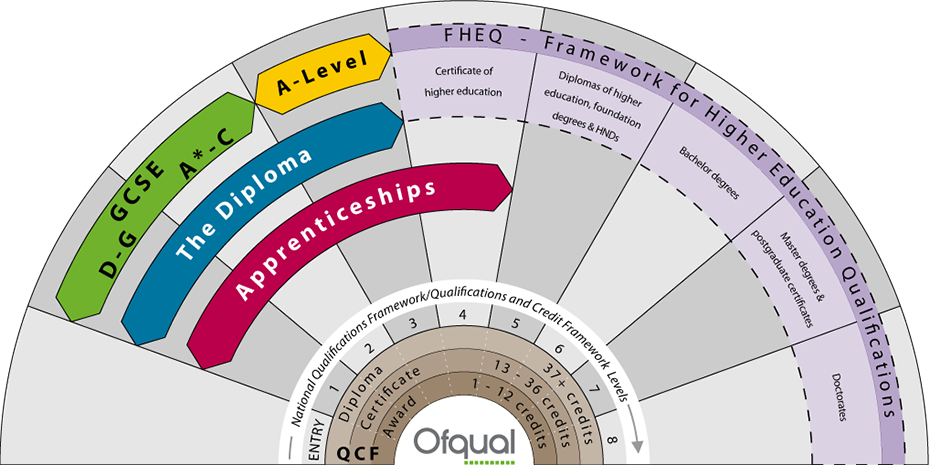 Figure 1: Framework for Higher Education QualificationsFoundation degrees were introduced nationally in September 2001 as vocational, higher education qualifications, the essence of which is the acquisition of knowledge and skills required in employment whilst following an academic programme. The government’s modernisation agenda (1999) was committed to strengthening education and training in the health and social care and the development of a modern career framework; this commitment has not changed. The ethos underpinning the development of a Foundation degree is to strengthen the efficiency through developing an enhanced workforce with a more diverse range of skills needed to support sustained employability. This programme is designed to develop and increase the number of practitioners qualified at the higher technician, associate professional level, and are seen as particularly valuable in underpinning emerging roles in health care at the Assistant Practitioner level.This has been further reinforced by the Department of Health (2003) Knowledge and Skills Framework which clearly sets out core and specific dimensions with levels of competence, (http://dera.ioe.ac.uk/17741/). This framework continues to form the basis of developing job roles and competencies for practitioners working in health and social care. The six core dimensions in the framework have been used to structure the practice learning in year 1 and 2 and have influenced curriculum development in the academic modules.The six core dimensions in the framework are: Communication, Equality, diversity and rightsHealth, safety and securityPersonal and people developmentService developmentQuality Overview of the ProgrammeThe Foundation Science Degree in Health and Social Care Practice is a programme that delivers the specialist knowledge and skills required in practice whilst being underpinned by broad based academic learning. The programme is reviewed on an ongoing basis to ensure that its overarching learning outcomes, module structure and content are current, reflecting the up-to-date requirements of the workforce and settings it serves.Flexibility, widening access and equal opportunities have been key to the development of this programme to provide a basis for practitioners to achieve their potential. This is achieved through flexible learning with colleagues both in the academic and work-place settings to achieve and maintain fitness for practice, and working in partnership.  This includes flexibility of pathways into and through programmes thus facilitating the learner to ‘step on/off’ at specific points with accredited qualifications, identified competencies and skills. This Foundation degree is designed to offer a full time award over 2 academic years with the accumulation of 240 credits; 120 at level 1 and 120 at level 2. The integration of academic and workplace learning is a strong feature of the Foundation degree programme supporting practitioners to use their workplace as the focus for their learning and professional development. This programme is based on the HEFCE (2000) recommended core features ofApplication of skills in the workplaceCredit accumulation and transferProgression within work and / or to an honours degree.It also meets the Quality Assurance Agency (QAA) Foundation Degree Qualification Benchmarks May 2010, which have been used as underpinning standards for the programme and have helped to guide not only the overall programme learning outcomes, but influence the development of the modules at each level and their own module specific learning outcomes.Link TutorEach programme has an identified link tutor from its validating partner University whose role it is to support the Weston team. The link tutor for your programme is: Course structureYear OneYear TwoAll HE programmes at UCW are delivered as a collection of modules, which build on each other to form a complete programme of study.  Each module carries a credit rating, defining how much study time it takes to complete.  Notionally, 1 credit equates to 10 hours study time (so 10 credits = 100 study hours).  “Study hours” includes lectures, seminars, tutorials, group work, independent study and research – in fact, any time that contributes to your learning on the Interim AwardsStudents who do not complete the course but successfully achieve at least 120 credits will be eligible to receive the interim award of a Certificate of Higher Education.Progressing onto Honours DegreeYou may be able to ‘top-up’ your FdA/FdSc degree to a BA/BSc (Honours) degree by an additional study.To be eligible for progression you must have gained 240 credits, 120 credits at Level 4 and 120 credits at Level 5. The deadline for applications is usually on or before 1st May in the final year of Foundation Degree studies. Your tutor will arrange a meeting with the Course Leader at UWE to discuss the modules on offer on the top-up degree and answer any questions that you may have. You are also welcome to visit the UWE Glenside campus and meet with staff and students at our partner University.Ctrl+Click here to return to the table of contentsCourse AimsThe overall programme aim is the preparation of an Assistant Practitioner to work with a specified range of skills in partnership with others within national, regional and local employment policies and to health care standards.  The skills are based within the following categories:Technical and work related skillsKey and generic skillsIncreased understanding of the world of workEmployment involvement.The core key skills are identified asCommunicationTeamworkProblem solvingApplication of numberUse of information technologyImproving learning and performance. This programme offers access and progression to people in the health and social care workforce providing an easily identifiable routes to an academic award or career pathway through the use of Personal Development Plans. Through blending work and academic learning they allow confirmation and enhancement of skills in current and future employment, enabling both personal and professional development. They also enhance the quality of the workforce by enabling confidence and competence in new or existing roles. This would enhance a flexible delivery of service with learning in parallel. Study themes running through the programme include:Concepts of health and well beingSocio-economic, biological, psychological perspectives of healthEthical and legal aspects of  practicePersonal and professional developmentEssential practice skillsPractice managementMental health and well beingDiversity and inclusionPhysical, psychological and social implications of discriminatory practiceHealth and social needs of a diverse populationResearch design and methodologiesEvidence based practiceInter-professional working and integrated teamsDecision making and problem solving strategiesHealth promotionRisk managementLearning and Teaching MethodsUCW has a Learning and Teaching Strategy for Higher Education, which underpins our approach.We intend that the learning programme should be both stimulating and demanding, and should lead you through progressive stages of development, towards increasingly complex and open-ended tasks, increasingly sophisticated application of intellectual/conceptual and personal (transferable) skills, and increasingly independent study. A variety of learning methods will be used, which might include:LecturesSeminarsExperiential learningReflective learningSkills practiceGroup work and group discussionsWorkshopsCase studiesStudent presentationsInformation and communications technology (ICT) based activitiesVisiting speakers/expert practitioners will be used during the programmeUCW actively encourages the development of technology enhanced learning and you will find staff utilising new teaching methods to enhance your learning experience.Work-based LearningFoundation degree students spend a high proportion of the programme in the work place.  Therefore health care professionals play a vital role in ensuring that students are capable of functioning as safe and competent practitioners within the care setting until their point of graduating as an assistant practitioner.  This is assessed heavily through the Foundation of Practice modules at level 1 and Extending Practice Module at level 2 of the programme. Both student and mentor will be provided with the module handbook for each Practice Module.In each of these modules the student has an assessment of work-based skills/competencies in both core and optional areas.  This assessment follows a standardised format with specific documentation required for assessment.  The main purpose of the assessment is for each student to be able to demonstrate their ability to function safely and effectively within any practice/care setting.The assessment documents with ‘sign-off’ sections are sufficiently detailed to show the range of skills/competencies the student is expected to achieve, and will guide the mentor in determining the level of competence that can realistically be expected from a student.Mentors have an important role in terms of facilitating each student’s learning. Whilst it is the student’s responsibility to engage with the learning process, the mentor is expected to help identify the learning experiences in practice and the available opportunities for achieving these. In order to facilitate this learning experience, the mentor will need to discuss the following with the student at the beginning of each practice module:Their learning needsThe opportunities for learningHow the student can develop the skills that may be unique to their area of practice or specific job role.When a goal has been completed in practice, it is useful to review achievements and negotiate new goals and deadlines. Setting ongoing targets, which can be achieved throughout the course, helps to emphasise that learning in practice is a continuous process and there should not be a sudden ‘rush’ to achieve skills/competencies towards the end of the academic year. You will receive regular reviews in practice where you will meet with both your mentor and a member of UCW academic team to discuss your progress. Further information about the practice modules can be found in the relevant module handbooks which will be made available to you at the module start.How Quality is AssuredQuality monitoring and evaluationThe programme you are studying was approved by UWE. As part of the approval process it was assured thatthe content of the programme met national benchmark requirements; the programme met any professional/statutory body requirements; andthe proposal met other internal quality criteria covering a range of issues such as admissions policy, teaching, learning and assessment strategy and student support mechanisms.This was done through a process of programme approval which involves consulting academic experts including subject specialists from other institutions and industry. How we monitor the quality of this programmeThe quality of this programme is monitored each year through evaluating:external examiner reports (considering quality and standards); statistical information (considering issues such as the pass rate); andstudent feedback including the National Student Survey (NSS).Drawing on this, and other, information programme teams undertake an annual monitoring process, in accordance with the University's quality policy.Once every six years an in-depth review of the subject area is undertaken by a panel that includes at least two external subject specialists. The panel considers documents, looks at student work, speaks to current and former students and speaks to staff before drawing its conclusions. The result is a report highlighting good practice and identifying areas where action is needed. The role of the Programme CommitteeThis course has a Programme Committee comprising all relevant teaching staff, student representatives and others who make a contribution towards its effective operation (e.g. library/technician staff). The Programme Committee has responsibilities for the quality of the programme and plays a critical role in the University's quality assurance procedures. External examinersThe standard of this programme is monitored by at least one external examiner. External examiners have two primary responsibilities: To ensure the standard of the programme; andTo ensure fairness and equity.The external examiner(s) for your programme:As part of their role, external examiners complete an annual report for the University commenting on the learning, teaching and assessment standards of the modules and the programme overall.  The report will highlight areas of good practice and identify areas for development, as well as provide assurance that your programme is of an equable standard to similar HE provision nationally.External examiner reports, and the University’s response, are shared with students.  They are normally discussed at Staff/Student Liaison Committees and made available online, via your VLE.External References The following methods are used for gaining the views of other interested parties: Feedback from former students; Employers;QAA and other Subject benchmark statements QAA Foundation Degree Chracteristics Statement (Sept 2015)Available from: http://www.qaa.ac.uk/docs/qaa/quality-code/foundation-degree-characteristics-15.pdf?sfvrsn=ea05f781_8 [Accessed 25th July 2018]QAA Subject Benchmark Statement for Health Studies (October 2016)Available from: http://www.qaa.ac.uk/docs/qaa/subject-benchmark-statements/sbs-health-studies-16.pdf?sfvrsn=779ff781_8 [Accessed 25th July 2018)The QAA Foundation Degree Characteristics and Health Studies Subject Benchmark Statements have been used as underpinning standards for the programme and have helped to guide not only the overall programme learning outcomes, but influence the development of the modules at each level and their module learning outcomes. In addition to the QAA benchmark statements, the NHS KS and National Occupational Standards have been used to guide and influence thinking around the required modules and assessment strategy. The programme team continues to use the National occupational Standards as set by the Sector Skills Council (Skills for Health, http://www.skillsforhealth.org.uk/ ) as the external reference point for professional practice, core competencies and guidance; a significant element of the programme at both levels one and two. National Occupational Standards Skills for Health (2011) Competences/National Occupational Standards. Available from: http://www.skillsforhealth.org.uk/about-us/competences%10national-occupational-standards/ [Accessed 19th June 2012]NHS Knowledge and Skills Framework (NHS KSF) Department of Health (2004) The NHS Knowledge and Skills Framework. Available from: http://www.dh.gov.uk/en/Publicationsandstatistics/Publications/PublicationsPolicyAndGuidance/DH_4090843 [Accessed 19th June 2012]Reference points: The following publications have also been used as reference points in the development of this programme: Department of Health (DoH) (2000) The NHS Plan: A plan for investment, a plan for reform. London. The Stationery Office Department of Health (DoH) (2000) Meeting the Challenge: A Strategy for the Allied Health Professions. London. The Stationery Office Department of Health (DoH) (2002) Liberating the Talents. London. The Stationery Office. Department of Health (DoH) / Royal College of Nursing (RCN) (2003) Freedom to practise: dispelling the myths. London. The Stationery Office National Audit Office (NAO) (2001) Educating and training the future health professional workforce for England. London. The Stationery Office Reference to skills for health http://www.skillsforhealth.org.uk  and skills for care http://www.skillsforcare.org.uk/Home.aspx quality standards and benchmarks are used to underpin the programme developments. The code of conduct for healthcare support workers and adult social care is used to guide trainee assistant practitioner’s professional conduct while in practice. http://www.skillsforcare.org.uk/Document-library/Standards/National-minimum-training-standard-and-code/CodeofConduct.pdfBest practice standards Professional and statutory regulatory bodies give clear statements on best practice clinical guidance and professional standards in nursing and allied health professional. National Institute for health and Care excellence (NICE): https://www.nice.org.uk/Social Care institute for excellence (SCIE): http://www.scie.org.uk/Royal College of Nursing (RCN) http://www.rcn.org.uk/NMC Nursing and midwifery council (NMC) http://www.nmc.org.uk/Health and Care professional council (HCPC) http://www.hcpc-uk.org/Student are directed to these external resources in the development of their professional health care practice  Programme SpecificationENTRYGraduationFOR OFFICE USE ONLYMarking CriteriaCan be found in each module handbook Policies and ProceduresPolicies relating to HE Students can be found on your VLERachel GilbertUWE Link Tutor0117 3288603Rachel4.Gilbert@uwe.ac.uk Full time   Year 1 of studyFull time   Year 1 of studyFull time   Year 1 of studyFull time   Year 1 of studyLevelModule TitleCreditsCode4Foundations of Practice30UZTSLK-30-1   4Essentials of Health and Disease30UZTSLJ-30-1   4Person Centred Practice30UZTSLM-30-1 4Holistic Approaches to Care30UZTSLL-30-1   Full time Year 2 of studyFull time Year 2 of studyFull time Year 2 of studyFull time Year 2 of studyLevelTitleCreditsCode5Extending Practice30UZTSRD-30-2  5An Introduction to Research Methodologies and Methods15UZWSRC-15-2  5Foundations of Assessment for Health and Social Care 15UZWSRE-15-2   5Evidencing Work-based Learning15UZWSSD-15-2 5 Leadership for Quality Enhancement in Practice30UZTSU6-30-2   5Working Effectively with people with Complex and Long Term Healthcare needs15UZTSRG-15-2 Name Role in institutionName of institutionAbigail LancasterLecturer School of Nursing and Health Care LeadershipUniversity of BradfordPart 1: InformationPart 1: InformationPart 1: InformationAwarding InstitutionUniversity of the West of EnglandUniversity of the West of EnglandTeaching InstitutionUniversity of the West of EnglandUniversity of the West of EnglandDelivery LocationWeston University Centre City of Bristol CollegeWeston University Centre City of Bristol CollegeStudy abroad / Exchange / Credit recognitionNoneNoneFaculty responsible for ProgrammeHealth and Applied SciencesHealth and Applied SciencesDepartment responsible for ProgrammeNursing and MidwiferyNursing and MidwiferyProfessional Statutory or Regulatory Body LinksNoneNoneHighest Award TitleFdSc Health and Social Care Practice.FdSc Health and Social Care Practice.Default Award TitleNoneNoneInterim Award TitlesCertificate Higher Education Health and Social Care PracticeCertificate Higher Education Health and Social Care PracticeUWE Progression RouteBSc(Hons) Integrated Health and Social CareBSc(Hons)	Nursing	(Adult,	Mental Health, Learning Disabilities)BSc(Hons) Integrated Health and Social CareBSc(Hons)	Nursing	(Adult,	Mental Health, Learning Disabilities)Mode of DeliveryPart timePart timeISIS code/sFor implementation fromJanuary 2017January 2017Part 2: DescriptionPart 2: DescriptionTo prepare an individual to undertake the role of an Assistant Practitioner or other non- registered health and social care worker with a specified range of skills to work in partnership with others within national, regional and local employment arenas.Students that successfully complete the programme are eligible to apply for band 4 positions or equivalent within the NHS. Students that complete the programme are eligible to progress to a full honours degree. They can apply to join year 2 of the BSc (Hons) Nursing programme which leads to entry to the Nursing register on successful achievement of the programme requirements. Students can also top up for year 3 only to a non-professionally regulated programme at UWE (or elsewhere) such as the BSc (Hons) Health and Social Care Studies.Contact time for this programme encompasses a range of face to face activities as described below. In addition a range of other learning activities will be embedded within the programme which, together with the contact time, will enable learning outcomes to be achieved and demonstrated.On the Foundation Science Degree Health and Social Care Practice programme teaching is a mix of scheduled, independent and work based learning.Scheduled learning includes lectures, seminars, tutorials, and work based learning in practice and employment settings. Scheduled sessions may vary slightly depending on the delivery location.Independent learning includes hours engaged with essential reading, case study preparation, assignment preparation and completion.Work based learning. Learning through work is an integral part of a foundation degree and the achievement of vocational skills and competencies.Employers have been integral to the development and design of this foundation degree and its design is influenced by a number of factorsThe requirement to develop new strategies of learning for the NHS and Social Care sector.Widening participation in Higher Education.Promoting	flexibility	of	educational	opportunity	through	a	Foundation	degree programme.The requirement to provide a programme, which has specified stepping on/off points within it, which are directly related to specific roles, skill sets and competencies.Improve recruitment into the health and social care services.Offer an alternative route into BSc.(Hons) pre and post-qualifying programmes.All modules are supported by e-based and other student-centred learning methods. Most NHS Trusts provide IT resources. A suitably qualified practitioner will be nominated as a mentor or workplace supervisor in order to monitor students’ progress, to support their learning activities and to assess competence. On commencement of the programme all applicants will be advised by their employer of any additional employer requirements to support practice competency sign- off. Students are expected to undertake additional learning activities to support and extend their learning and are encouraged to negotiate these with their mentor to meet personal learning needs.Level One (Cert.HE) modules are designed to complement and build on NVQ level 3 in Care (or an equivalent).  Following  successful completion of  Level Two of  the programme,  FoundationTo prepare an individual to undertake the role of an Assistant Practitioner or other non- registered health and social care worker with a specified range of skills to work in partnership with others within national, regional and local employment arenas.Students that successfully complete the programme are eligible to apply for band 4 positions or equivalent within the NHS. Students that complete the programme are eligible to progress to a full honours degree. They can apply to join year 2 of the BSc (Hons) Nursing programme which leads to entry to the Nursing register on successful achievement of the programme requirements. Students can also top up for year 3 only to a non-professionally regulated programme at UWE (or elsewhere) such as the BSc (Hons) Health and Social Care Studies.Contact time for this programme encompasses a range of face to face activities as described below. In addition a range of other learning activities will be embedded within the programme which, together with the contact time, will enable learning outcomes to be achieved and demonstrated.On the Foundation Science Degree Health and Social Care Practice programme teaching is a mix of scheduled, independent and work based learning.Scheduled learning includes lectures, seminars, tutorials, and work based learning in practice and employment settings. Scheduled sessions may vary slightly depending on the delivery location.Independent learning includes hours engaged with essential reading, case study preparation, assignment preparation and completion.Work based learning. Learning through work is an integral part of a foundation degree and the achievement of vocational skills and competencies.Employers have been integral to the development and design of this foundation degree and its design is influenced by a number of factorsThe requirement to develop new strategies of learning for the NHS and Social Care sector.Widening participation in Higher Education.Promoting	flexibility	of	educational	opportunity	through	a	Foundation	degree programme.The requirement to provide a programme, which has specified stepping on/off points within it, which are directly related to specific roles, skill sets and competencies.Improve recruitment into the health and social care services.Offer an alternative route into BSc.(Hons) pre and post-qualifying programmes.All modules are supported by e-based and other student-centred learning methods. Most NHS Trusts provide IT resources. A suitably qualified practitioner will be nominated as a mentor or workplace supervisor in order to monitor students’ progress, to support their learning activities and to assess competence. On commencement of the programme all applicants will be advised by their employer of any additional employer requirements to support practice competency sign- off. Students are expected to undertake additional learning activities to support and extend their learning and are encouraged to negotiate these with their mentor to meet personal learning needs.Level One (Cert.HE) modules are designed to complement and build on NVQ level 3 in Care (or an equivalent).  Following  successful completion of  Level Two of  the programme,  FoundationPart 2: DescriptionDegree graduates may be designated Assistant Practitioners.There is a significant Work based learning element in the programme as defined by the foundation degree benchmark statements and identified within the Foundations of Practice and Extending Practice modules. Through these modules learning occurs in the workplace and develops through standard and enhanced working practices. This WBL focus ensures that the programme meets the specific development needs of both the individual student and the employer, by increasing student confidence in the workplace, addressing work-place problems, developing increased knowledge and related performance, and the developing skills in critical reflection. Monitoring of the work-based / practice element of the programme is through the regular, established Assistant Practitioner meetings between HE, FE, and trust partners and other evaluative methods including module evaluations and student and employer feedback.Programme requirements for the purposes of the Higher Education Achievement Record (HEAR)The FdSc Health and Social Care Practice draws from students’ current employment experience in a health and social care setting, enabling them to gain, develop and demonstrate the additional theoretical, practical and professional knowledge and skills required by an Assistant Practitioner or other health or social care worker; including those relating to evidence-based practice, personal and people development, and quality monitoring. Students are required to successfully complete all academic and practice modules in order to gain the award of FdSc HSCP. A qualified practice supervisor in the student’s employment setting will be responsible for the assessment of practice competence within the scope of the student’s occupational roleRegulationsApproved to University Regulations and ProceduresPart 3: Learning Outcomes of the ProgrammeLearning Outcomes:Learning Outcomes:UZTSLJ-30-1UZTSLK-30-1UZTSLL-30-1UZTSLM-30-1UZTSRD-30-2UZTSU6-30-2UZWSRC-15-2UZWSRE-15-2UZTSRG-15-2UZYSSD-15-2A) Knowledge and understanding of:A) Knowledge and understanding of:Interprofessional communication and its application to practiceInterprofessional communication and its application to practiceXXXXXAnatomy and physiology that provides a foundation for specific practice knowledgeAnatomy and physiology that provides a foundation for specific practice knowledgeXXBehavioural science that underpins the scientific aspects of the undergraduate programmesBehavioural science that underpins the scientific aspects of the undergraduate programmesXXXThe political and policy context of healthcareThe political and policy context of healthcareXXXXEthical and legal principles that underpin practice and accountabilityEthical and legal principles that underpin practice and accountabilityXXXXXResearch methods and their contribution to evidence based health and social careResearch methods and their contribution to evidence based health and social careXXXAssessment and diagnostic skills relevant to their practiceAssessment and diagnostic skills relevant to their practiceXXXXThe use and application of numbersThe use and application of numbersXXXXStudy and computer skills and the use of information technologyStudy and computer skills and the use of information technologyXXXXXXXXXXLeadership, team and organizational structuresLeadership, team and organizational structuresXXXQuality enhancementQuality enhancementXXXXThe fundamental needs of careThe fundamental needs of careXXXXXCultural equality and diversity needsCultural equality and diversity needsXXXXX(B) Intellectual Skills(B) Intellectual SkillsIdentify relevant knowledge basis appropriate to practiceIdentify relevant knowledge basis appropriate to practiceXXXXXXXXXXAnalyse and present information in an appropriate formatAnalyse and present information in an appropriate formatXXXXEngage in discussion and explore alternative viewpointsEngage in discussion and explore alternative viewpointsXXXXXApply theoretical knowledge to the context of health and social careApply theoretical knowledge to the context of health and social careXXXXXXXDemonstrate the capacity for enquiry and problem solvingDemonstrate the capacity for enquiry and problem solvingXXXXXXXOrganise and manage their own learningOrganise and manage their own learningXXXXXXXXReflect on and evaluate their own learningReflect on and evaluate their own learningXXXPart 3: Learning Outcomes of the Programme(C) Subject/Professional/Practical Skills(C) Subject/Professional/Practical SkillsWork effectively in a team and manage work prioritiesWork effectively in a team and manage work prioritiesXXXXXAbility to collaborate with a wide range of professionalsAbility to collaborate with a wide range of professionalsXXXXXUtilise the skills of time managementUtilise the skills of time managementXXXXXXXXXXSolve problems and prioritise by using a range of skillsSolve problems and prioritise by using a range of skillsXXXXWork at an appropriate technical and occupational levelWork at an appropriate technical and occupational levelXXXXXDemonstrate leadership skillsDemonstrate leadership skillsXXX(D) Transferable skills and other attributes(D) Transferable skills and other attributesCommunicate effectively, via relevant media, utilising appropriate language and recognizing diversity and rightsCommunicate effectively, via relevant media, utilising appropriate language and recognizing diversity and rightsXXXXXXOrganise and clearly present relevant information to suit purpose, subject and audienceOrganise and clearly present relevant information to suit purpose, subject and audienceXXXXXXXXXXUtilise numerical skills effectively and appropriatelyUtilise numerical skills effectively and appropriatelyXXXXPlan own work schedule, set priorities and manage time effectivelyPlan own work schedule, set priorities and manage time effectivelyXXXXXXXXXXDevelop effective study skillsDevelop effective study skillsXXXXXUse a range of information technology packages competently and effectivelyUse a range of information technology packages competently and effectivelyXXXXXXReflect on own practice and learningReflect on own practice and learningXXXXPart 4: Programme StructureThis structure diagram demonstrates the student journey from Entry through to Graduation including:level and credit requirementsinterim award requirementsmodule diet, including compulsory and optional modules.Part 5: Entry RequirementsThe University’s Standard Entry Requirements apply with the following additions:3 GCSEs at grade C or above including English Language, Mathematics and preferably a Science, or equivalent (functional Skills level 2 is considered equivalent to English and Maths GCSE Grades A-C, for this programme).PLUS EITHER / ORNVQ3/BTEC or equivalentApplicants who are unable to offer the above will be assessed on an individual basis using evidence of prior credited and/or experiential learning.Applicants whose first language is not English must have a minimum of IELTS score of 7.0 overall with 6.5 in each section.All applicants will have current Disclosure and Barring checks in accordance with University, Faculty, Employer and programme policies. On commencement of the programme all applicants will have an identified work-based practice supervisorPart 6: Reference Points and BenchmarksSet out which reference points and benchmarks have been used in the design of the programme:Please simply list for reference- the design and consultation document will ask for a description of how they have been used.QAA UK Quality Code for HE-Framework for higher education qualifications (FHEQ)-Subject benchmark statements for Health Care (October 2016)-Qualification characteristics for Foundation degrees and Master ’s degrees QAA Foundation Degree Characteristics Statement (Sept 2015)Strategy 2020 University policiesNational occupational Standards as set by the Sector Skills Council (Skills for Health, http://www.skillsforhealth.org.ukFirst CAP Approval DateFirst CAP Approval Date2013201320132013Revision CAP Approval Date Update this row each time a change goes to CAP15 November201615 November2016Version3Link to RIANext Periodic Curriculum Review due date20192019201920192019Date of last Periodic Curriculum Review